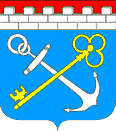 Комитет государственного строительного надзора и государственной экспертизы Ленинградской областиПРИКАЗот «__» ____________ 2022 года № ________О внесении изменений в приказ комитета государственного строительного надзора и государственной экспертизы Ленинградской области от 31 января 2019 года № 3 «Об антикоррупционной экспертизе приказов комитета государственного строительного надзора и государственной экспертизы Ленинградской области и проектов приказов комитета государственного строительного надзора и государственной экспертизы Ленинградской области»В целях приведения приказа комитета государственного строительного надзора и государственной экспертизы Ленинградской области от 31 января 2019 года № 3 «Об антикоррупционной экспертизе приказов комитета государственного строительного надзора и государственной экспертизы Ленинградской области и проектов приказов комитета государственного строительного надзора и государственной экспертизы Ленинградской области» в соответствие с постановлением Правительства Ленинградской области от 23 ноября 2010 года № 310 «Об антикоррупционной экспертизе нормативных правовых актов Ленинградской области и проектов нормативных правовых актов Ленинградской области» (в редакции постановления Правительства Ленинградской области от 21 марта 2022 года № 171)ПРИКАЗЫВАЮ:Внести в Порядок проведения антикоррупционной экспертизы приказов комитета государственного строительного надзора и государственной экспертизы Ленинградской области и проектов приказов комитета государственного строительного надзора и государственной экспертизы Ленинградской области, утвержденный приказом комитета государственного строительного надзора и государственной экспертизы Ленинградской области от 31 января 2019 года № 3, следующие изменения:в пункте 4.1 слова «на официальном интернет-портале Администрации Ленинградской области в сети Интернет» заменить словами «в сетевом издании «Электронное опубликование документов» (www.npa47.ru)».Настоящий приказ вступает в силу со дня его официального опубликования, но не ранее 01 апреля 2022 годаКонтроль за исполнением настоящего приказа оставляю за собой.Председатель комитета				         		                 Н.М. Циганов